Anatomy of a Pig Competency: FL DOE 06.02- Analyze commercially important livestock breeds in Florida.Directions: Complete the following diagrams by including the correct terminology for each missing piece. Since pork is a meat widely consumed in America, we will be labeling wholesale cuts of pork, as well as the external anatomy of a pig. There are 3 vocabulary words and 5 research questions that should be answered in complete sentences. You may use online resources such as pork.org for assistance. Vocabulary to define before beginning (give an example of each)Byproduct:Wholesale cut:Resale cut:Research questions- Please answer in complete sentences.How do cuts of pork visually differ from cuts of beef?Do you believe the external anatomy of a pig will be similar to that of a cow? Why or why not?What are some common methods of cooking pork?Why is pork often seen as a healthier meat?What is the difference between a muscle of support and a muscle of locomotion? Wholesale Pork Cuts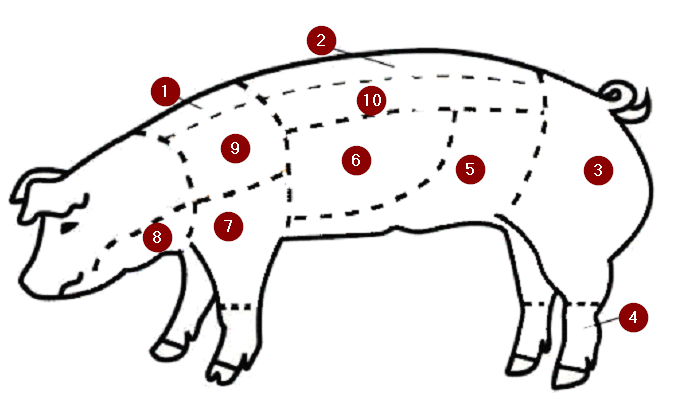 Using the word bank below, please fill out the diagram. Not all words will be used.External Anatomy of Swine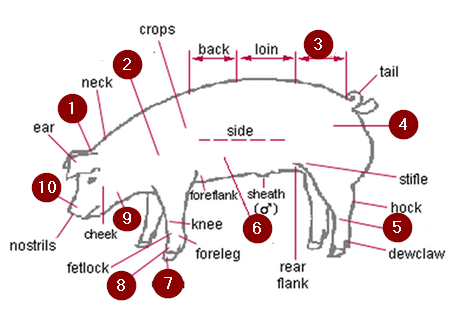 Without a word bank, please label the remaining parts of swine external anatomy. Bonus question: What were two shocking byproducts of pork you found while conducting your research?BaconBack FatBoston ButtClear Plate ChopHamHind FeetJowlLoinPicnicPot Roast RumpSpear RibsSidelineUnderbelly